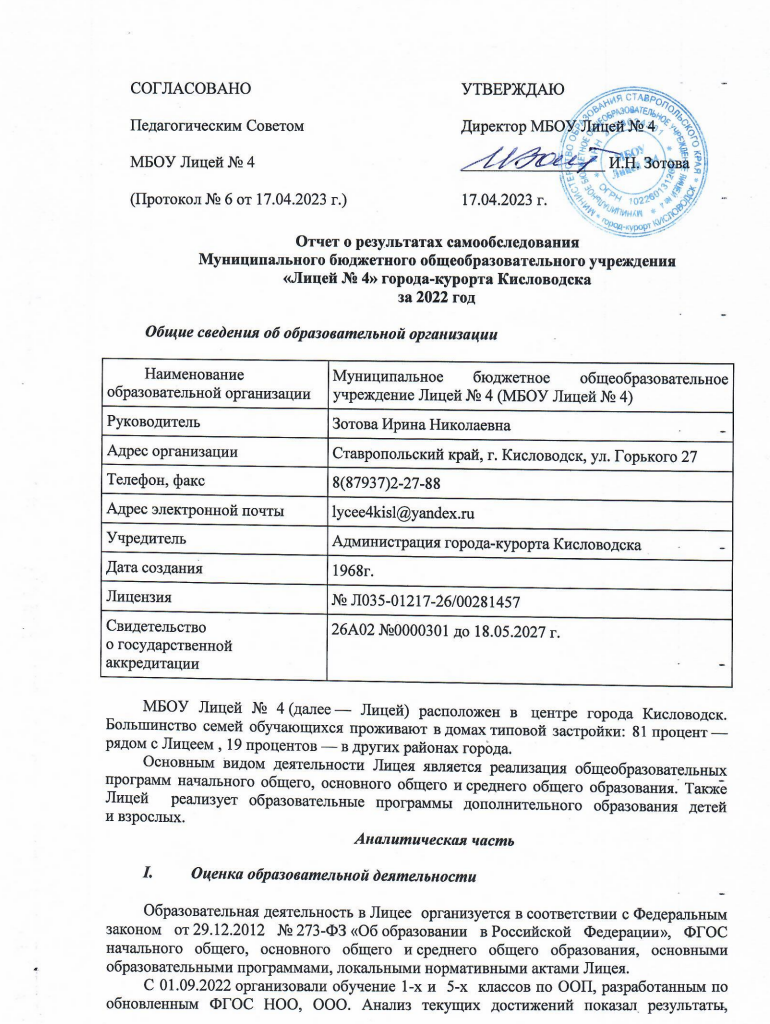 сопоставимые с результатами прошлого и позапрошлого годов. Учителя отмечают, что им стало проще оформлять тематическое планирование в рабочих программах по учебным предметам, так как планируемы результаты по ФГОС стали конкретнее и с ними удобнее работать. Мониторинг показал, что обучающиеся не почувствовали переход.С 01.01.2021 года Лицей  функционирует в соответствии с требованиями СП 2.4.3648-20 «Санитарно-эпидемиологические требования к организациям воспитания и обучения, отдыха и оздоровления детей и молодежи», а с 01.03.2021 — дополнительно с требованиями СанПиН 1.2.3685-21 «Гигиенические нормативы и требования к обеспечению безопасности и (или) безвредности для человека факторов среды обитания». В связи с новыми санитарными требованиями Лицей  усилила контроль за уроками физкультуры. Учителя физкультуры организуют процесс физического воспитания и мероприятия по физкультуре в зависимости от пола, возраста и состояния здоровья. Кроме того, учителя и заместитель директора по АХЧ проверяют, чтобы состояние спортзала и снарядов соответствовало санитарным требованиям, было исправным — по графику, утвержденному на учебный год.Лицей  ведет работу по формированию здорового образа жизни и реализации технологий сбережения здоровья. Все учителя проводят совместно с обучающимися физкультминутки во время занятий, гимнастику для глаз, обеспечивается контроль за осанкой, в том числе во время письма, рисования и использования электронных средств обучения.С 01.09.2022 ввели должность советника директора по воспитанию и взаимодействию с детскими общественными объединениями (далее – советник по воспитанию). Ее занял педагог, имеющий опыт работы с детскими объединениями и общий стаж педагогической работы 10 лет.Советник по воспитанию:участвует в разработке и реализации рабочей программы и календарного плана воспитательной работы в Лицее;организует участие педагогов, обучающихся и их родителей (законных представителей) в проектировании рабочих программ воспитания;обеспечивает вовлечение обучающихся в творческую деятельность по основным направлениям воспитания;анализирует результаты реализации рабочих программ воспитания;участвует в организации отдыха и занятости обучающихся в каникулярный период;организует педагогическое стимулирование обучающихся к самореализации и социально-педагогической поддержке;участвует в работе педагогических, методических советов, в подготовке и проведении родительских собраний, оздоровительных, воспитательных и иных мероприятий, предусмотренных образовательной программой Лицея;координирует деятельность различных детских общественных объединений.Введение должности советника по воспитанию позволило систематизировать работу классных руководителей и снять излишнюю нагрузку с заместителя директора по учебно-воспитательной работе.В августе 2022 года Лицей  провел детальный анализ документооборота и определил, как перераспределить документацию, чтобы выполнить ограничения законодательства в сфере документарной нагрузки педагогов. Это привело поначалу к небольшой путанице и незначительным срывам сроков исполнения поручений. Однако по истечению 1,5 месяцев педагоги отметили, что смогли больше времени уделять непосредственно учебному процессу и не отвлекаться на оформление документов. Опросы родителей показали, что удовлетворенность качеством обучения по обязательным предметам и курсам внеурочной деятельности повысилась на 10% и 16% соответственно.Воспитательная работаС 01.09.2022 Лицей  реализует рабочую программу воспитания и календарный план воспитательной работы, которые являются частью основных образовательных программ начального, основного и среднего общего образования. В рамках воспитательной работы Лицей:реализует воспитательные возможности педагогов, поддерживает традиции коллективного планирования, организации, проведения и анализа воспитательных мероприятий;реализует потенциал классного руководства в воспитании школьников, поддерживает активное участие классных сообществ в жизни Лицея;вовлекает школьников в кружки, секции, клубы, студии и иные объединения, работающие по школьным программам внеурочной деятельности, реализовывать их воспитательные возможности;использует в воспитании детей возможности школьного урока, поддерживает использование на уроках интерактивных форм занятий с учащимися;поддерживает ученическое самоуправление — как на уровне Лицея, так и на уровне классных сообществ; поддерживает деятельность функционирующих на базе Лицея детских общественных объединений и организаций — например, школьного спортивного клуба; организует для школьников экскурсии, экспедиции, походы и реализует их воспитательный потенциал; организует профориентационную работу со школьниками;развивает предметно-эстетическую среду Лицея и реализует ее воспитательные возможности;организует работу с семьями школьников, их родителями или законными представителями, направленную на совместное решение проблем личностного развития детей.За 14 месяцев реализации программы воспитания родители и ученики выражают удовлетворенность воспитательным процессом в Лицее, что отразилось на результатах анкетирования, проведенного 20.12.2022. Вместе с тем, родители высказали пожелания по введению мероприятий в календарный план воспитательной работы Лицея, например, проводить осенние и зимние спортивные мероприятия в рамках подготовки к физкультурному комплексу ГТО. Предложения родителей будут рассмотрены и при наличии возможностей Лицея включены в календарный план воспитательной работы Лицея на 2023/24 учебный год.В мае 2022 года Лицей  организовал проведение обучающих онлайн-семинаров для учителей совместно со специалистами  по вопросам здорового образа жизни, диагностики неадекватного состояния учащихся. Лицей  проводил  систематическую работу с родителями по разъяснению уголовной и административной ответственности за преступления и правонарушения, связанные с незаконным оборотом наркотиков, незаконным потреблением наркотиков и других ПАВ, не выполнением родителями своих обязанностей по воспитанию детей.В соответствии с планами воспитательной работы для учеников и родителей были организованы:участие в конкурсе социальных плакатов «Я против ПАВ»;классные часы и беседы на антинаркотические темы с использованием ИКТ-технологий;книжная выставка «Я выбираю жизнь» в школьной библиотеке;онлайн-лекции с участием сотрудников МВД.Дополнительное образованиеДополнительное образование ведется по программам следующей направленности:естественнонаучное;техническое;художественное;физкультурно-спортивное;туристско-краеведческое.Выбор направлений осуществлен на основании опроса обучающихся и родителей, который провели в сентябре 2022 года. По итогам опроса 756 обучающихся и 357 родителей выявили, что естественно-научное направление выбрало 57 процентов, туристско-краеведческое —45 процентов, техническое —37 процентов, художественное — 35 процентов, физкультурно-спортивное — 28 процентов.Во второй половине 2021/2022 учебного года пришлось периодически проводить дистанционные занятия по программам дополнительного образования. Учет родительского мнения показал, что почти половина родителей (законных представителей) обучающихся не удовлетворены подобным форматом занятий по дополнительному образованию. Тем не менее опрос родителей (законных представителей) обучающихся в сентябре 2022 года показал, что большая часть опрошенных в целом удовлетворены качеством дополнительного образования в Лицее.Оценка системы управления организациейУправление Лицеем  осуществляется на принципах единоначалия и самоуправления.Органы управления, действующие в Лицее Для осуществления учебно-методической работы в Лицее  создано шесть предметных методических объединений учителей русского языка;учителей математики;учителей иностранного языка;учителей гуманитарных и социально-экономических дисциплинклассных руководителейучителей начального образования.В целях учета мнения обучающихся и родителей (законных представителей) несовершеннолетних обучающихся в Лицее  действуют Совет обучающихся и Совет родителей.В 2022 Лицей  обновил  платформу для электронного документооборота, что позволило расширить ее функционал и связать с порталом Госуслуги. Теперь с кандидатами, которые имеют электронные подписи, можно заключать трудовые договоры в электронном виде. Это упрощает кадровый контроль и формирование отчетности. На 30.12.2022 40% работников Лицея имеют УКЭП. Планируется, что в 2023 году это количество увеличится.Оценка содержания и качества подготовки обучающихсяСтатистика показателей за 2019–2022 годыПриведенная статистика показывает, что положительная динамика успешного освоения основных образовательных программ сохраняется, при этом стабильно растет количество обучающихся Лицея.Обучающихся с ОВЗ и инвалидностью в 2022 году было 14 человек.Краткий анализ динамики результатов успеваемости и качества знанийРезультаты освоения учащимися программ начального общего образования по показателю «успеваемость» в 2022 годуЕсли сравнить результаты освоения обучающимися программ начального общего образования по показателю «успеваемость» в 2022 году с результатами освоения учащимися программ начального общего образования по показателю «успеваемость» в 2021 году, то можно отметить, что процент учащихся, окончивших на «4» и «5», вырос на 2,6 процента (в 2021 был 25,4%), процент учащихся, окончивших на «5», вырос на 2,5 процента (в 2021 — 12,5%).Результаты освоения учащимися программ основного общего образования по показателю «успеваемость» в 2022 годуЕсли сравнить результаты освоения обучающимися программ основного общего образования по показателю «успеваемость» в 2022 году с результатами освоения учащимися программ основного общего образования по показателю «успеваемость» в 2021 году, то можно отметить, что процент учащихся, окончивших на «4» и «5», стабилен (в 2021 был 39%), процент учащихся, окончивших на «5», стал выше (в 2021 -20 %Результаты освоения программ среднего общего образования обучающимися 10, 11 классов по показателю «успеваемость» в 2022 годуРезультаты освоения учащимися программ среднего общего образования по показателю «успеваемость» в 2022 учебном году выросли на 6 процента (в 2021 количество обучающихся, которые закончили год на «4» и «5», было 46 %), процент учащихся, окончивших на «5», значительно выше (в 2021 было19 %).В 2022 году ВПР проводили в два этапа: в марте – в 4-х и 11-х классах, в сентябре и октябре – в 5-9-х классах. В связи с переносом большей части ВПР на осень, результаты не использовались в качестве промежуточной аттестации. Однако их анализ позволяет прийти к выводу, что в 2022 году школьники 5-9-х классов показали результаты выше, чем учащиеся 5-9-х классов в 2021 году. .Анализ результатов ГИА-22 показывает, что в полтора раза уменьшилось число учеников с одной тройкой. 15% для поступления в вуз сдавали обществознание, 7% — физику, 3% — литературу, 4% — биологию и 6% — информатику и ИКТ.Результаты сдачи ЕГЭ в 2022 годуIV. Оценка организации учебного процессаОрганизация учебного процесса в Лицее  регламентируется режимом занятий, учебным планом, календарным учебным графиком, расписанием занятий, локальными нормативными актами Лицея.Образовательная деятельность в Лицее  осуществляется по пятидневной учебной неделе для 1-х классов -11 классов . Занятия проводятся в две смены для обучающихся .С сентября стали реализовывать курс внеурочной деятельности «Разговоры о важном» в соответствии с письмом Минпросвещения от 15.08.2022 № 03-1190.Оценка востребованности выпускниковВ 2022 году увеличилось число выпускников 9-го класса, которые продолжили обучение в других общеобразовательных организациях региона. Это связано с тем, что в Лицее  введено профильное обучение только по трем направлениям, что недостаточно для удовлетворения спроса всех старшеклассников.Количество выпускников, поступающих в ВУЗ, стабильно растет по сравнению с общим количеством выпускников 11-го класса. В 2022 году прирост составил 3% по сравнению с результатами 2021 года.Оценка качества кадрового обеспеченияНа период самообследования в Лицее  работают 38 педагога, из них 3 — совместители. Из них 5 человек имеет среднее специальное образование и  2 обучаются в вузе. В 2022 году аттестацию прошли 5 человек — на высшую квалификационную категорию.В целях повышения качества образовательной деятельности в Лицее  проводится целенаправленная кадровая политика, основная цель которой — обеспечение оптимального баланса процессов обновления и сохранения численного и качественного состава кадров в его развитии, в соответствии потребностями Лицея и требованиями действующего законодательства.Основные принципы кадровой политики направлены:на сохранение, укрепление и развитие кадрового потенциала;создание квалифицированного коллектива, способного работать в современных условиях;повышения уровня квалификации персонала.Оценивая кадровое обеспечение образовательной организации, являющееся одним из условий, которое определяет качество подготовки обучающихся, необходимо констатировать следующее:образовательная деятельность в Лицее  обеспечена квалифицированным профессиональным педагогическим составом;в Лицее  создана устойчивая целевая кадровая система, в которой осуществляется подготовка новых кадров из числа собственных выпускников;кадровый потенциал Лицея динамично развивается на основе целенаправленной работы по повышению квалификации педагогов.В связи с модернизацией в 2022 году электронного документооборота работники, чьи трудовые функции связаны с оформлением документов, прошли обучающие курсы по пользованию информационной платформой «1С: Предприятие» от разработчиков.Оценка качества учебно-методического и библиотечно-информационного обеспеченияОбщая характеристика:объем библиотечного фонда —16698  единица;книгообеспеченность — 100 процентов;обращаемость — 3578 единиц в год;объем учебного фонда — 13319 единиц.Фонд библиотеки формируется за счет федерального, областного, местного бюджетов.Состав фонда и его использованиеФонд библиотеки соответствует требованиям ФГОС, учебники фонда входят в федеральный перечень, утвержденный приказом Минпросвещения России от 21.09.2022 № 858.В библиотеке имеются электронные образовательные ресурсы — 1338 дисков; сетевые образовательные ресурсы — 60. Мультимедийные средства (презентации, электронные энциклопедии, дидактические материалы) — 300.Средний уровень посещаемости библиотеки — 30 человек в день.На официальном сайте Лицея есть страница библиотеки с информацией о работе и проводимых мероприятиях библиотеки Лицея.Оснащенность библиотеки учебными пособиями достаточная. Однако требуется дополнительное финансирование библиотеки на закупку периодических изданий и обновление фонда художественной литературы.VIII. Оценка материально-технической базыМатериально-техническое обеспечение Лицея позволяет реализовывать в полной мере образовательные программы. В Лицее оборудовано 29 учебных кабинетов, 9 из них оснащено современной мультимедийной техникой, в том числе:лаборатория по физике;лаборатория по химии;лаборатория по биологии;два компьютерных класса;  На первом этаже оборудованы столовая, пищеблок и спортивный зал.IX. Функционирование внутренней системы оценки качества образованияВ Лицее  утверждено «Положение о внутренней системе оценки качества образования» от 31.05.2019. По итогам оценки качества образования в 2022 году выявлено, что уровень метапредметных результатов соответствуют среднему уровню, сформированность личностных результатов высокая.По результатам анкетирования 2022 года выявлено, что количество родителей, которые удовлетворены общим качеством образования в Лицее , — 63 процента, количество обучающихся, удовлетворенных образовательным процессом, — 68 процентов. Высказаны пожелания о введении профильного обучения с естественно-научными, гуманитарными, социально-экономическими и технологическими классами.Результаты анализа показателей деятельности организацииДанные приведены по состоянию на 30 декабря 2022 года.Анализ показателей указывает на то, что Лицей  имеет достаточную инфраструктуру, которая соответствует требованиям СП 2.4.3648-20 «Санитарно-эпидемиологические требования к организациям воспитания и обучения, отдыха и оздоровления детей и молодежи» и позволяет реализовывать образовательные программы в полном объеме в соответствии с ФГОС общего образования.Лицей укомплектован  достаточным количеством педагогических и иных работников, которые имеют высокую квалификацию и регулярно проходят повышение квалификации, что позволяет обеспечивать стабильных качественных результатов образовательных достижений обучающихся.Отчет подготовлен заместителем директора по УВР Рябининой А.С. тел.88793727960Наименование органаФункцииДиректорКонтролирует работу и обеспечивает эффективное взаимодействие структурных подразделений организации, утверждает штатное расписание, отчетные документы организации, осуществляет общее руководство Лицеем Педагогический советОсуществляет текущее руководство образовательной деятельностью Лицея, в том числе рассматривает вопросы:развития образовательных услуг;регламентации образовательных отношений;разработки образовательных программ;выбора учебников, учебных пособий, средств обучения и воспитания;материально-технического обеспечения образовательного процесса;аттестации, повышения квалификации педагогических работников;координации деятельности методических объединенийОбщее собрание работниковРеализует право работников участвовать в управлении образовательной организацией, в том числе:участвовать в разработке и принятии коллективного договора, Правил трудового распорядка, изменений и дополнений к ним;принимать локальные акты, которые регламентируют деятельность образовательной организации и связаны с правами и обязанностями работников;разрешать конфликтные ситуации между работниками и администрацией образовательной организации;вносить предложения по корректировке плана мероприятий организации, совершенствованию ее работы и развитию материальной базы№ п/пПараметры статистики2019–2020
учебный год2020–2021
учебный год2021–2022
учебный годНа конец 2022 года1Количество детей, обучавшихся на конец учебного года, в том числе:8158178127801— начальная школа3403323123001— основная школа 4044024284211— средняя школа 718372492Количество учеников, оставленных на повторное обучение:2— начальная школа—2——2— основная школа —122— средняя школа ————3Не получили аттестата:3— об основном общем образовании————3— среднем общем образовании——5—4Окончили школу с аттестатом с
отличием:4— в основной школе574—4— средней школе 663—КлассыВсего
обуч-сяИз них успеваютИз них успеваютОкончили годОкончили годОкончили годОкончили годНе успеваютНе успеваютНе успеваютНе успеваютПереведены
условноПереведены
условноКлассыВсего
обуч-сяИз них успеваютИз них успеваютОкончили годОкончили годОкончили годОкончили годВсегоВсегоИз них н/аИз них н/аПереведены
условноПереведены
условноКлассыВсего
обуч-сяКол-во%С
отметками «4» и «5»%С отметками «5»%Кол-во%Кол-во%Кол-во%283831005971122000000038282100425118430000004737310049671419000000Итого312312100150304415000000КлассыВсего
обуч-сяИз них
успеваютИз них
успеваютОкончили
годОкончили
годОкончили
годОкончили
годНе успеваютНе успеваютНе успеваютНе успеваютПереведены
условноПереведены
условноКлассыВсего
обуч-сяИз них
успеваютИз них
успеваютОкончили
годОкончили
годОкончили
годОкончили
годВсегоВсегоИз них н/аИз них н/аПереведены
условноПереведены
условноКлассыВсего
обуч-сяКол-во%С
отметками
«4» и «5»%С
отметками
«5»%Кол-
во%Кол-
во%Кол-во%5868610048551225000000610410410046441124000000778781002025315000000887859930341121210097373100253446000000Итого42842699169394124000000КлассыВсего
обуч-сяИз них
успеваютИз них
успеваютОкончили
полугодиеОкончили
полугодиеОкончили годОкончили годНе успеваютНе успеваютНе успеваютНе успеваютПереведены
условноПереведены
условноСменили
форму
обученияСменили
форму
обученияКлассыВсего
обуч-сяИз них
успеваютИз них
успеваютОкончили
полугодиеОкончили
полугодиеОкончили годОкончили годВсегоВсегоИз них н/аИз них н/аПереведены
условноПереведены
условноСменили
форму
обученияСменили
форму
обученияКлассыВсего
обуч-сяКол-во%С
отметками
«4» и «5»%С
отметками
«5»%Кол-во%Кол-во%Кол-во%%Кол-
во102626100135043100000000114646100255472800000000Итого72721003852113000000000ПредметСдавали всего
человекСредний балллицеяСредний балл крайСредний баллРФРусский язык47557368Математика(профиль)17385757Физика843.55554Информатика и ИКТ4336159.5Биология634.65650.2Литература3376460.8Обществознание28485859.9История1049.55658Химия411.25754.3География640.56254.6Литература3376460.8Английский язык4387473Год
выпускаОсновная  школаОсновная  школаОсновная  школаОсновная  школаСредняя школаСредняя школаСредняя школаСредняя школаСредняя школаГод
выпускаВсегоПерешли в10-й классЛицеяПерешли в10-й классдругой ООПоступили вПрофессиональную ООВсегоПоступилив ВУЗПоступили впрофессиональнуюООУстроилисьна работуПошли насрочнуюслужбу попризыву20207442032352112112021613122839269402022733603747271172№Вид литературыКоличество единиц в фондеСколько экземпляроввыдавалось за год1Учебная1331921392Педагогическая138903Художественная337913004Справочная13041ПоказателиЕдиница измеренияКоличествоОбразовательная деятельностьОбразовательная деятельностьОбразовательная деятельностьОбщая численность учащихсячеловек812Численность учащихся по образовательной программе начального общего образованиячеловек312Численность учащихся по образовательной программе основного общего образованиячеловек428Численность учащихся по образовательной программе среднего общего образованиячеловек72Численность (удельный вес) учащихся, успевающих на «4» и «5» по результатам промежуточной аттестации, от общей численности обучающихсячеловек (процент)357(44%)Средний балл ГИА выпускников 9 класса по русскому языкубалл4Средний балл ГИА выпускников 9 класса по математикебалл3.5Средний балл ЕГЭ выпускников 11 класса по русскому языкубалл55Средний балл ЕГЭ выпускников 11 класса по математикебалл38Численность (удельный вес) выпускников 9 класса, которые получили неудовлетворительные результаты на ГИА по русскому языку, от общей численности выпускников 9 классачеловек (процент)0 (0%)Численность (удельный вес) выпускников 9 класса, которые получили неудовлетворительные результаты на ГИА по математике, от общей численности выпускников 9 классачеловек (процент)0 (0%)Численность (удельный вес) выпускников 11 класса, которые получили результаты ниже установленного минимального количества баллов ЕГЭ по русскому языку, от общей численности выпускников 11 классачеловек (процент)1(1%)Численность (удельный вес) выпускников 11 класса, которые получили результаты ниже установленного минимального количества баллов ЕГЭ по математике, от общей численности
выпускников 11 классачеловек (процент)5 (10%)Численность (удельный вес) выпускников 9 класса, которые не получили аттестаты, от общей численности выпускников 9 классачеловек (процент)0 (0%)Численность (удельный вес) выпускников 11 класса, которые не получили аттестаты, от общей численности выпускников 11 классачеловек (процент)5(10%)Численность (удельный вес) выпускников 9 класса, которые получили аттестаты с отличием, от общей численности выпускников 9 классачеловек (процент)4(5%0Численность (удельный вес) выпускников 11 класса, которые получили аттестаты с отличием, от общей численности выпускников 11 классачеловек (процент)3(4%)Численность (удельный вес) учащихся, которые принимали участие в олимпиадах, смотрах, конкурсах, от общей численности обучающихсячеловек (процент)612(75%)Численность (удельный вес) учащихся — победителей и призеров олимпиад, смотров, конкурсов от общей численности обучающихся, в том числе:человек (процент)— регионального уровнячеловек (процент)122(15%)— федерального уровнячеловек (процент)0 (0%)— международного уровнячеловек (процент)0 (0%)Численность (удельный вес) учащихся по программам с углубленным изучением отдельных учебных предметов от общей численности обучающихсячеловек (процент)0 (0%)Численность (удельный вес) учащихся по программам профильного обучения от общей численности обучающихсячеловек (процент)0 (0%)Численность (удельный вес) учащихся по программам с применением дистанционных образовательных технологий, электронного обучения от общей численности обучающихсячеловек (процент)0 (0%)Численность (удельный вес) учащихся в рамках сетевой формы реализации образовательных программ от общей численности обучающихсячеловек (процент)0 (0%)Общая численность педработников, в том числе количество педработников:человек— с высшим образованиемчеловек— высшим педагогическим образованиемчеловек37— средним профессиональным образованиемчеловек1— средним профессиональным педагогическим образованиемчеловек4Численность (удельный вес) педработников с квалификационной категорией от общей численности таких работников, в том числе:человек (процент)— с высшейчеловек (процент)20(48%)— первойчеловек (процент)0Численность (удельный вес) педработников от общей численности таких работников с педагогическим стажем:человек (процент)— до 5 летчеловек (процент)5(12%)— больше 30 летчеловек (процент)31(73%)Численность (удельный вес) педработников от общей численности таких работников в возрасте:человек (процент)— до 30 летчеловек (процент)3(7%)— от 55 летчеловек (процент)21(50%)Численность (удельный вес) педагогических и административно-хозяйственных работников, которые за последние 5 лет прошли повышение квалификации или профессиональную переподготовку, от общей численности таких работниковчеловек (процент)42(100%)Численность (удельный вес) педагогических и административно-хозяйственных работников, которые прошли повышение квалификации по применению в образовательном процессе ФГОС, от общей численности таких работниковчеловек (процент)27(59%)ИнфраструктураИнфраструктураИнфраструктураКоличество компьютеров в расчете на одного учащегосяединиц0,175Количество экземпляров учебной и учебно-методической литературы от общего количества единиц библиотечного фонда в расчете на одного учащегосяединиц7Наличие в Лицее  системы электронного документооборотада/нетдаНаличие в Лицее  читального зала библиотеки, в том числе наличие в ней:да/нетда— рабочих мест для работы на компьютере или ноутбукеда/нетда— медиатекида/нетда— средств сканирования и распознавания текстада/нетда— выхода в интернет с библиотечных компьютеровда/нетда— системы контроля распечатки материаловда/нетдаЧисленность (удельный вес) обучающихся, которые могут пользоваться широкополосным интернетом не менее 2 Мб/с, от общей численности обучающихсячеловек (процент)812 (100%)Общая площадь помещений для образовательного процесса в расчете на одного обучающегосякв. м3,13